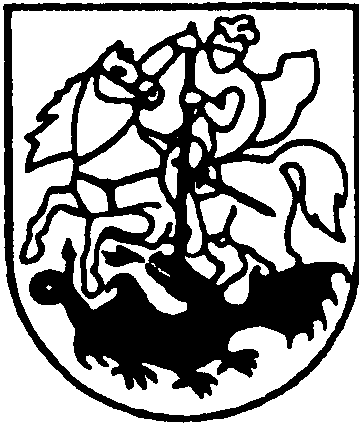 PRIENŲ RAJONO SAVIVALDYBĖS administracijossocialinės paramos ir sveikatos skyriusBiudžetinė įstaiga, Laisvės a. 12, LT-59126 Prienai, tel. (8 319) 61 161, el. p. soc.rupyba@prienai.lt. Duomenys kaupiami ir saugomi Juridinių asmenų registre, kodas 288742590Prienų rajono savivaldybės tarybaiSPRENDIMO „DĖL PRIENŲ RAJONO SAVIVALDYBĖS TARYBOS 2019 M. BIRŽELIO 27 D. SPRENDIMO NR. T3-190 IR 2019 M. RUGSĖJO 26 D. SPRENDIMO NR. T3-257 PRIPAŽINIMO NETEKUSIAIS GALIOS“ PROJEKTO AIŠKINAMASIS RAŠTAS2020-02-13 	Š. m. sausio 14 d. Lietuvos Respublikos Seime buvo priimti Lietuvos Respublikos savivaldybių tarybų rinkimų įstatymo (toliau – Įstatymas) pakeitimai, kuriais, be daugelio kitų straipsnių, pakeistas ir Įstatymo 91 straipsnis, reglamentuojantis pareigas, nesuderinimas su savivaldybės tarybos nario pareigomis. Šie pakeitimai įsigalioja nuo 2020 m. vasario 1 d.	Iki įsigaliojant šiems pakeitimams nesuderinamos su savivaldybės tarybos nario pareigomis buvo tos viešosios įstaigos, kurios savininkas ar vienas iš dalininkų yra savivaldybė, kolegialaus valdymo organo nario pareigos, o nuo vasario 1 d. nesuderinamos su savivaldybės tarybos nario pareigomis yra pareigos bet kuriame kolegialiame viešosios įstaigos ar bendrovės organe.	Tokia nuostata prieštarauja Lietuvos Respublikos sveikatos priežiūros įstaigų įstatymo 33 straipsnio 3 dalies nuostatai, kurioje numatyta, kad patariamojo organo – stebėtojų tarybos – vienas iš narių turi būti savivaldybės, kurios teritorijoje yra įstaiga, tarybos narys.	 Susidarius minėtų įstatymų normų kolizijai, savivaldybės negali suformuoti pilnaverčių stebėtojų tarybų savo kontroliuojamose sveikatos priežiūros įstaigose, todėl siūlome Savivaldybės tarybai nesudaryti stebėtojų tarybų, o sprendimus, kuriais buvo patvirtintos viešųjų asmens sveikatos priežiūros įstaigų stebėtojų tarybos, pripažinti netekusiais galios.Vyriausiasis specialistas (savivaldybės gydytojas)                                            Virginijus Slauta				 	 			